NAME: AKANO ONYEKACHI M.MAT/NO: 18/SCI01/012COURSE CD: MAT204LVL: 200DEPRMNT: COMPUTER SCIENCEAssignment Question 1: Vector space can be defined as a vector space on which two operations (+) and (●) are defined called addition and scalar multiplication. Question 2: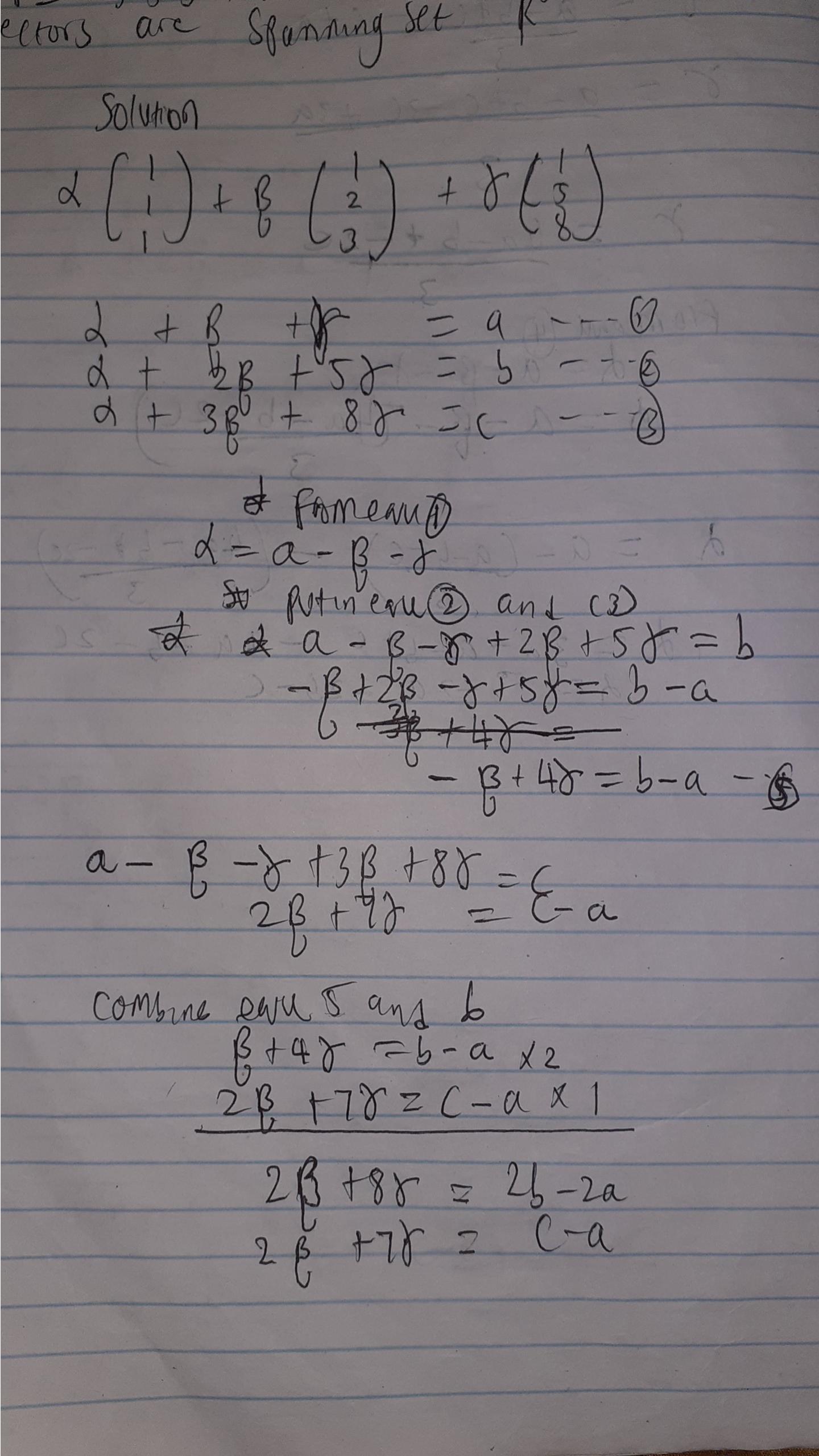 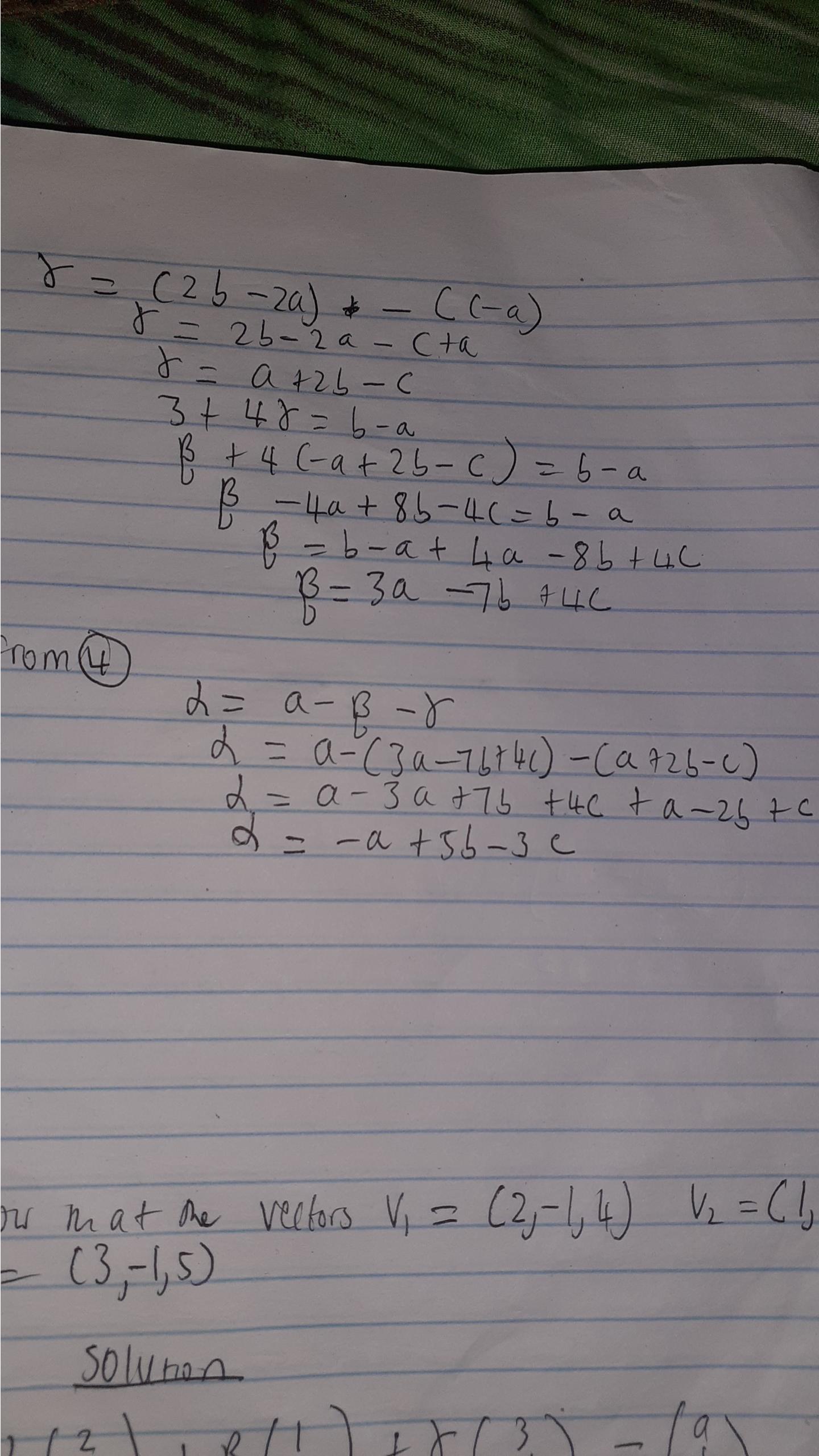 Question 3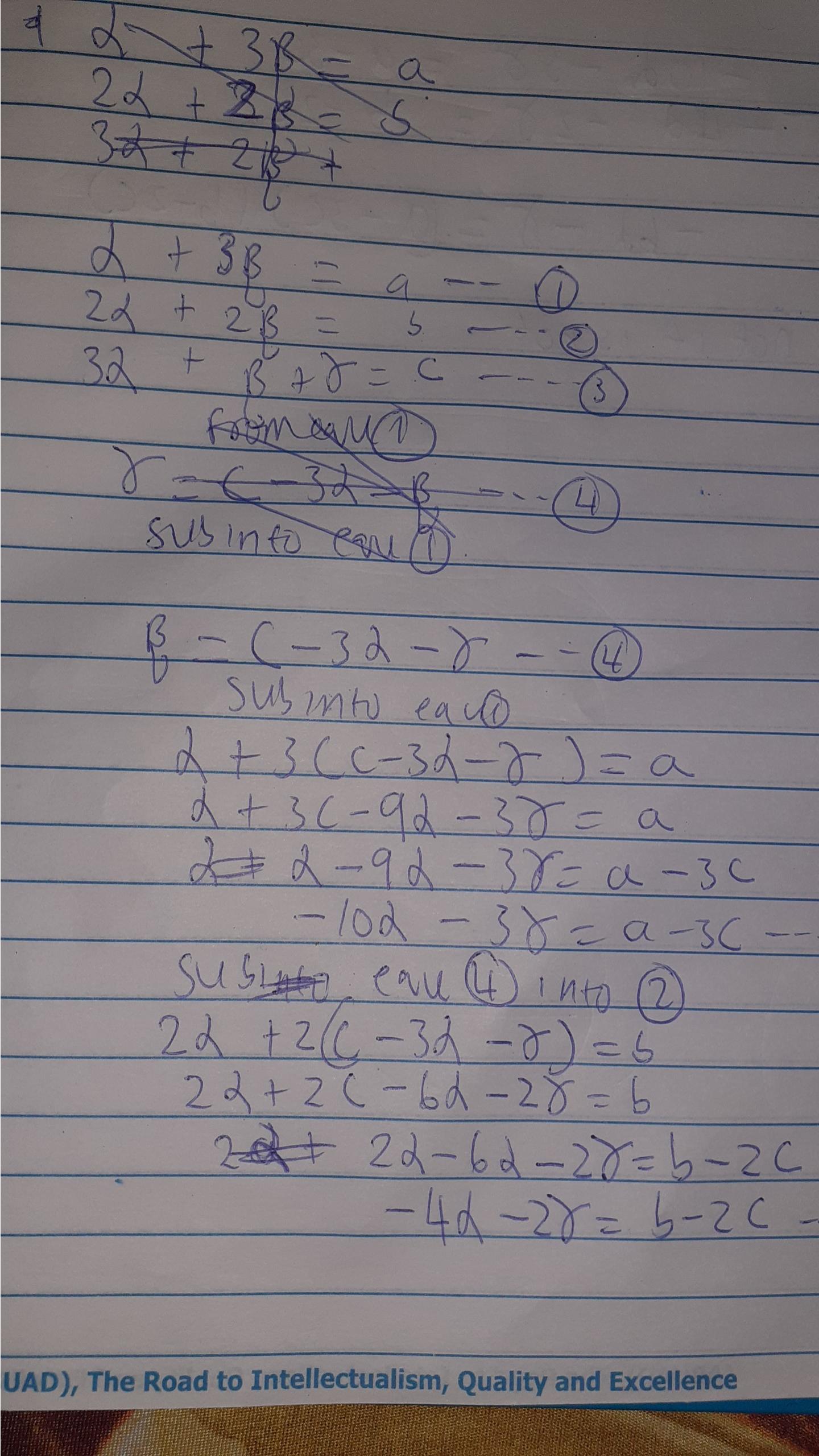 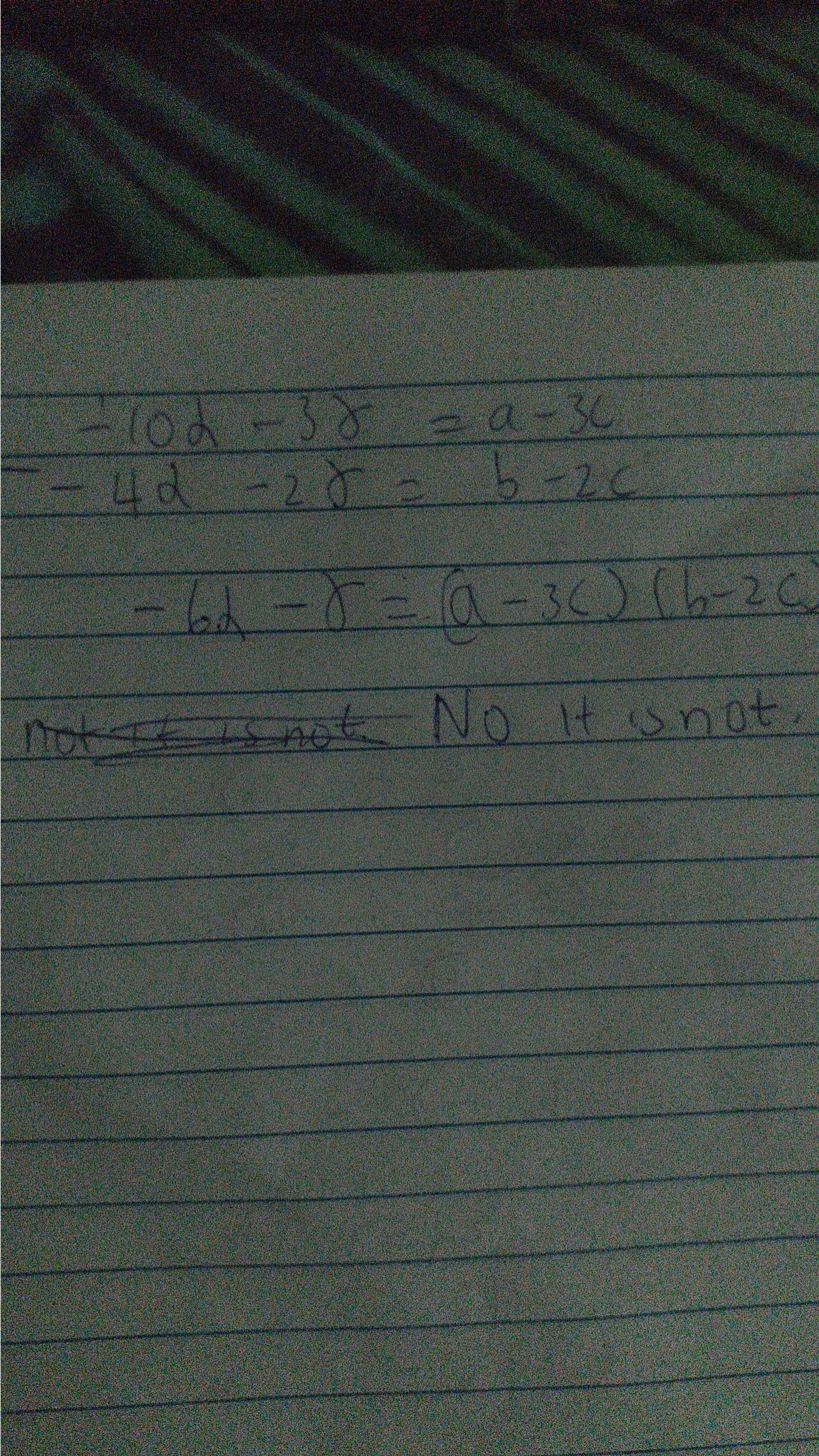 